Wrocław, 6 września 2017 r.Informacja prasowaJak ciekawie uczyć historii? 18 września rusza ogólnopolski cykl seminariów dla nauczycieli Czym jest edukacja pozaformalna i jak wykorzystać ją w pracy z młodzieżą oraz skąd czerpać pomysły na realizację ciekawych lekcji historii – na te i inne pytania uzyskają odpowiedzi uczestnicy cyklu bezpłatnych seminariów dla nauczycieli organizowanych przez zespół kampanii BohaterON – włącz historię! i Instytut Pamięci Narodowej. Pozostały ostatnie wolne miejsca, dla najaktywniejszych szkół przewidziano nagrody – atrakcyjne materiały szkoleniowe oraz wycieczkę połączoną ze spotkaniem ze świadkami historii. W ramach czterogodzinnych seminariów 15-osobowe grupy nauczycieli i edukatorów pracujących z młodzieżą w wieku 14–19 lat poznają sposoby na przystępny i ciekawy sposób rozmawiania z uczniami o Powstaniu Warszawskim i Polskim Państwie Podziemnym. Pierwsze spotkanie odbędzie się już 18 września w Gdańsku, łącznie w szkoleniach weźmie udział około 200 pedagogów z całej Polski.– Chcemy pokazać nauczycielom, że przy wykorzystaniu prostych elementów edukacji pozaformalnej i niestandardowych metod pracy z młodzieżą mogą nie tylko przeprowadzić interesujące zajęcia, ale również zachęcić uczniów do samodzielnego poznawania historii Polski, dyskusji o patriotyzmie i pamięci o świadkach wydarzeń sprzed lat – mówi Agnieszka Łesiuk, przewodnicząca Komitetu Organizacyjnego projektu BohaterON – włącz historię!Każdy uczestnik seminarium otrzyma pakiet materiałów, m.in. gry edukacyjne „Cenzura” i „ZnajZnak”, gotowe ćwiczenia i przykładowe scenariusze lekcji. Szkolenia poprowadzą przedstawiciele wojewódzkich delegatur Instytutu Pamięci Narodowej oraz organizatorzy ogólnopolskiej kampanii BohaterON – włącz historię! Cykl seminariów dla nauczycieli został objęty patronatem honorowym Ministra Edukacji Narodowej.Po szkoleniu nauczyciele przeprowadzą w swoich placówkach warsztaty edukacyjne z młodzieżą, wraz z pięcioma wybranymi uczniami zrealizują również specjalny projekt promujący historię Polskiego Państwa Podziemnego i Powstania Warszawskiego. Najbardziej kreatywne pomysły zostaną nagrodzone pakietami materiałów dydaktycznych i gier Instytutu Pamięci Narodowej, a zwycięska szkoła wybierze się na wycieczkę po wojennej Warszawie i spotka ze świadkami historii – uczestnikami Powstania Warszawskiego.– Może to być organizacja biegu, koncertu, gry miejskiej, specjalnego wydarzenia czy innych działań, do których włączą się zarówno uczniowie, jak i lokalna społeczność – tłumaczy Agnieszka Łesiuk. – Nasze seminaria cieszą się ogromną popularnością, pozostały ostatnie wolne miejsca w województwach: warmińsko-mazurskim, lubuskim, podlaskim i lubelskim. Zapraszamy, udział w szkoleniu jest bezpłatny.Szczegółowych informacji o seminariach można uzyskać, dzwoniąc pod numer:  531 236 309 bądź pisząc na katarzyna@bohateron.pl. Projekt BohaterON jest organizowany we współpracy z Muzeum Powstania Warszawskiego, Instytutem Pamięci Narodowej, Muzeum II Wojny Światowej, Fundacją PZU, Pocztą Polską, Totalizatorem Sportowym – właścicielem marki LOTTO, Polskimi Liniami Lotniczymi LOT, Polską Wytwórnią Papierów Wartościowych, Grupą ENERGA, Krajową Spółką Cukrową, Telewizją Polską, Polskim Radiem oraz portalem Onet.pl. W Komitecie Honorowym przedsięwzięcia zasiadają: Minister Kultury i Dziedzictwa Narodowego, Minister Nauki i Szkolnictwa Wyższego, Minister Obrony Narodowej, Minister Rodziny, Pracy i Polityki Społecznej, Minister Edukacji Narodowej, Pełnomocnik Prezesa Rady Ministrów ds. Dialogu Międzynarodowego, Szef Urzędu ds. Kombatantów i Osób Represjonowanych, Marszałek Województwa Mazowieckiego, Marszałek Województwa Dolnośląskiego, Dyrektor Muzeum Powstania Warszawskiego, Dyrektor Muzeum II Wojny Światowej, Dyrektor Muzeum Historii Polski, Dyrektor Muzeum Wojska Polskiego, Rektor Uniwersytetu Warszawskiego, Prezes Zarządu Głównego Światowego Związku Żołnierzy Armii Krajowej oraz Prezes Stowarzyszenia Klub Kawalerów Orderu Wojennego Virtuti Militari.Planowane daty seminariów dla nauczycieli i edukatorów:18.09.2017 – Gdańsk (woj. pomorskie)19.09.2017 – Bydgoszcz (woj. kujawsko-pomorskie)21.09.2017 – Szczecin (woj. zachodniopomorskie)25.09.2017 – Poznań (woj. wielkopolskie)26.09.2017 – Warszawa (woj. mazowieckie)28.09.2017 – Olsztyn (woj. warmińsko-mazurskie)02.10.2017 – Wrocław (woj. dolnośląskie)04.10.2017 – Katowice (woj. śląskie)09.10.2017 – Kraków (woj. małopolskie)11.10.2017 – Rzeszów (woj. podkarpackie)12.10.2017 – Lublin (woj. lubelskie) 16.10.2017 – Łódź (woj. łódzkie)Więcej informacji o kampanii oraz punkty dystrybucji kartek są dostępne na stronie: www.bohateron.pl Partnerzy Główni projektu: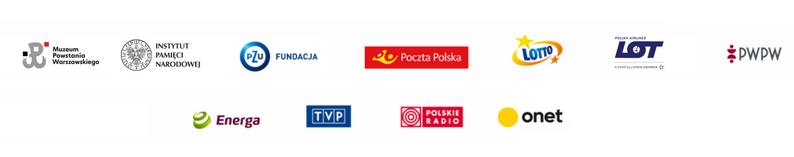 Kontakt dla mediów:Agata Biernate-mail: agata@bohateron.pltel. 605 898 655